              			บันทึกข้อความ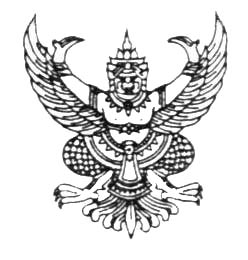 ส่วนราชการ  งานบริหารหลักสูตรฯ ระดับบัณฑิตศึกษา คณะการบัญชีและการจัดการ ภายใน 5630ที่ อว 0605.10/ 	   วันที่   .......................................................................เรื่อง   	..............................................................................................................................................................เรียน   	……………………………………………………………………………………………………………………………………………..ข้าพเจ้า .......................................................................... รหัสนิสิต .........................................หลักสูตร.................................................................................. สาขาวิชา ............................................................แผนการศึกษา............................................ ระบบ .............................................................................................. มีความประสงค์.................................................................................................................................................................................................................................................................................................................................เนื่องจาก ....................................................................................................................................................................................................................................................................................................................................................................................................................................................................................................................................................................................................................................................................................................................................................................................................................................................................................................................................................................................................................................................................		จึงเรียนมาเพื่อโปรดพิจารณา                 ลงชื่อ ...................................................(.............................................................)						           นิสิต.......................................................   ความคิดเห็นอาจารย์ที่ปรึกษา (Thesis/IS)		    ความคิดเห็นประธานหลักสูตร   ……………………………………………...…………			     ……………………………………....…………………   …………………………………………...……………		               ...................................................................		 ลงชื่อ .........................................................			     ลงชื่อ .........................................................                                                      (.............................................................)                                       (.............................................................)ความคิดเห็นรองคณบดีฝ่ายวิชาการและพัฒนานิสิต  ความคิดเห็นคณบดีคณะการบัญชีและการจัดการ……………………………………………...…………              ……………………………………....……………………………………………………………...……………              ...................................................................…………………………………………...……………              ...................................................................ลงชื่อ .....................................................               ลงชื่อ ........................................................        (………………………………………….)                        (……………………………………………..)